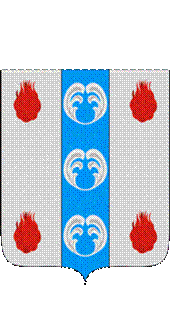 Российская ФедерацияНовгородская областьДУМА ПОДДОРСКОГО МУНИЦИПАЛЬНОГО РАЙОНАР Е Ш Е Н И Еот 25.04.2023 № 207с.ПоддорьеВ соответствии с Указом Президента Российской Федерации от 29 декабря 2022 года № 968 «Об особенностях исполнения обязанностей, соблюдения ограничений и запретов в области противодействия коррупции некоторыми категориями граждан в период проведения специальной военной операции»Дума Поддорского муниципального районаРЕШИЛА:1. В период проведения специальной военной операции и до издания соответствующих нормативных правовых актов Российской Федерации приостановить действие решения Думы Поддорского муниципального района от 05.02.2015 № 704 «Об утверждении Порядка размещения сведений о доходах, расходах, об имуществе и обязательствах имущественного характера лиц, замещающих муниципальные должности Поддорского муниципального района и членов их семей на официальном сайте Администрации Поддорского муниципального района и предоставления этих сведений средствами массовой информации для опубликования».2. Опубликовать настоящее решение в муниципальной газете «Вестник Поддорского муниципального района» и на официальном сайте Администрации муниципального района в информационно-телекоммуникационной сети «Интернет».Главамуниципального района                                                                Е.В.ПанинаПредседатель ДумыПоддорского муниципального района                                       Т.Н.КрутоваО приостановлении действия решение Думы Поддорского муниципального района от 05.02.2015 № 704